Задание на 11,12 и 16 апреляГруппа «Граффити»Граффити: Стиль "Bubble
Цель:- формировать умение изображать на бумаге стиль граффити Bubble;
- развивать у учащихся творческие способности и  умение изображать на бумаге задуманную композицию;Стиль «Bubble» относится к «старой школе» и является очень значимым наравне со всеми другими стилями. Это один из тех стилей, с которых начинают свое обучение райтеры (художники граффити).Из самого названия «Bubble» (от английского «пузырь»), нам становится ясным стиль изображения букв, а именно то, что они похожи на пузыри. Порой, в рисунке буквы могут достигать нескольких метров.Давайте попробуем нарисовать граффити в этом стиле. Чтобы было понятнее, давайте возьмем не английское, а русское короткое слово «СИЛА». Сначала сделаем прямоугольник, в который «впишем» наше слово. Возьмем простой карандаш, лист А 4 и сверху отступим 2,5 см, а снизу - 2 см, затем проведем прямые линии. Вот здесь мы и построим наше слово (рис. 1)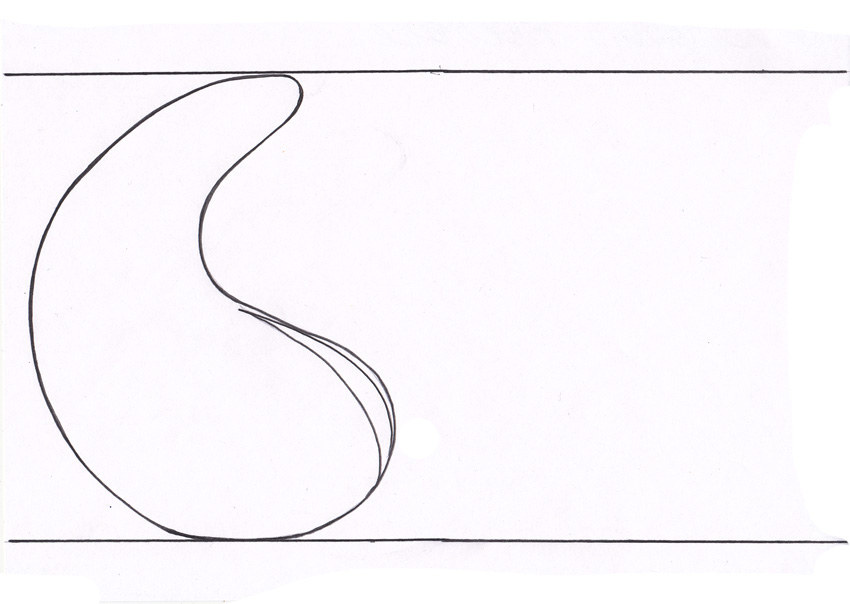 Начнем с буквы «С». Она получается у нас, как большая капля (рис. 2).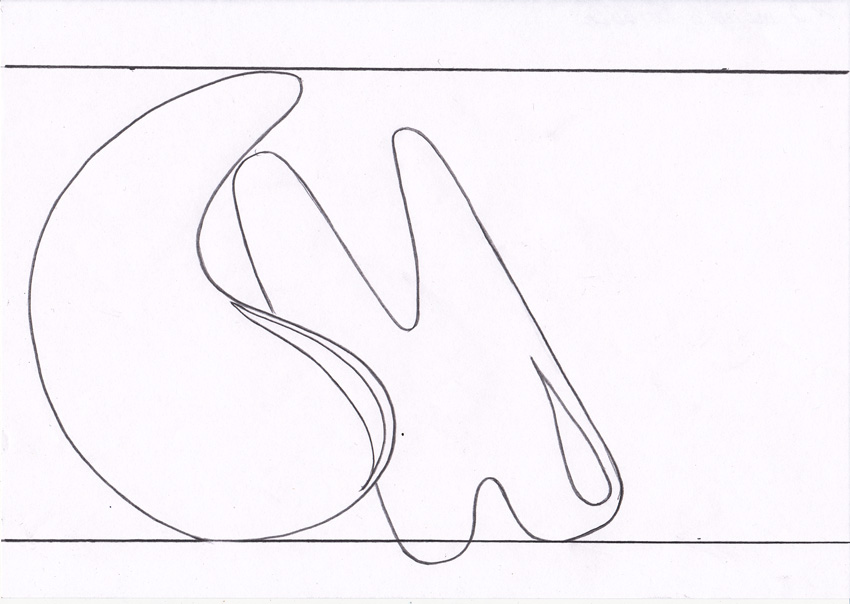 Букву «И» рисуем за буквой «С», она получится у нас под наклоном (рис. 3).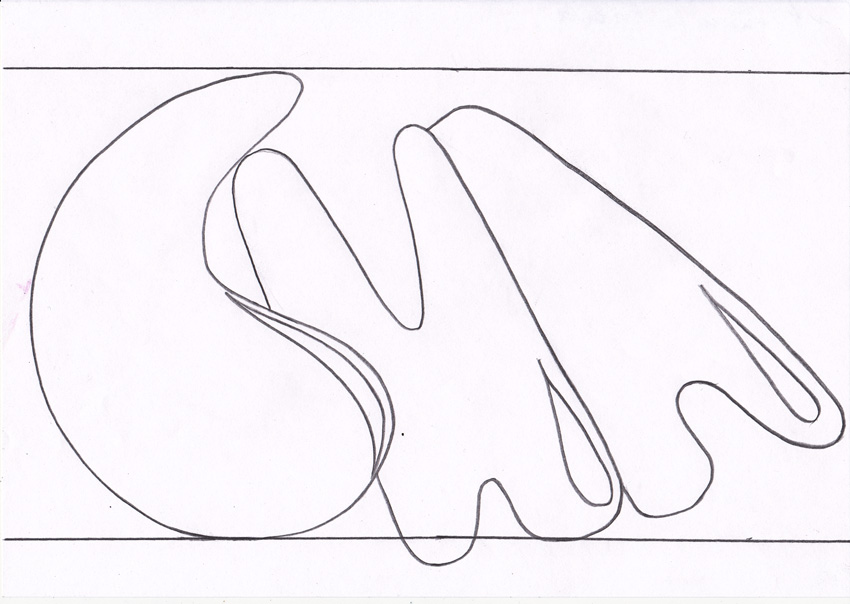 Одна сторона буквы «Л» тесно прилегает к «И». И она тоже получается под наклоном (рис. 4).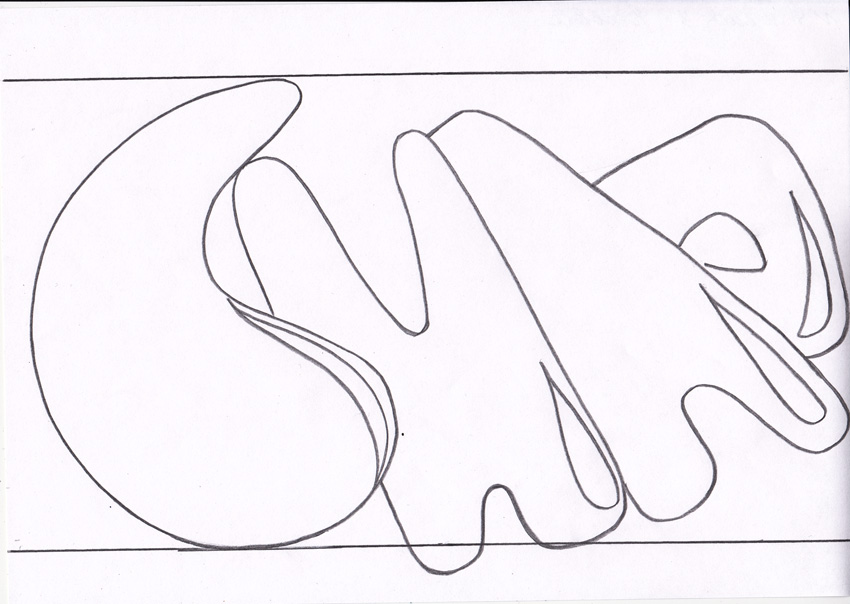  Букву «А» рисуем маленькой, чтобы она поместилась на листе и тем самым уравновешивает рисунок (рис. 5).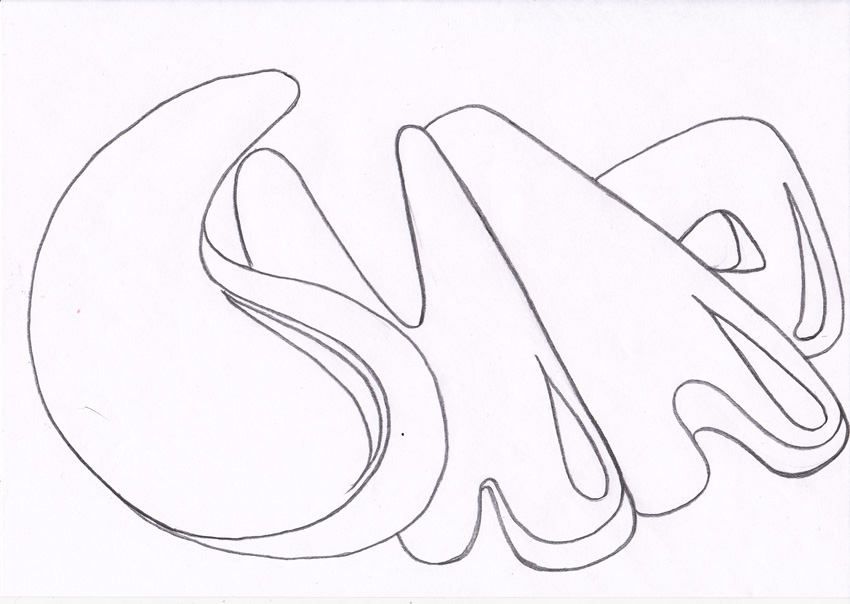 Добавляем объем нашим буквам (рис. 6).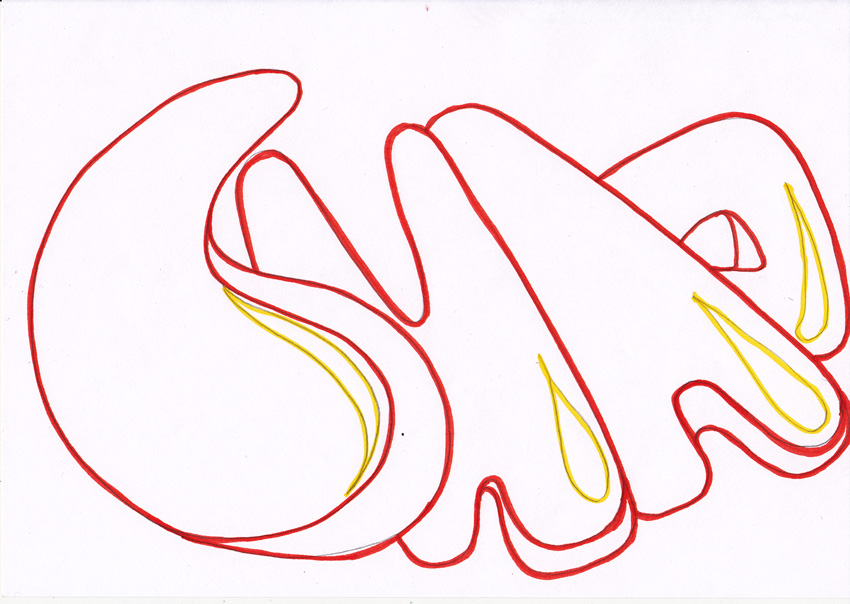 Обводим красным фломастером или маркером контур букв (рис. 7).Начинаем покрывать шрифт желтым цветом, оставляя белые блики, и закрашиваем объем с помощью оранжевого маркера (рис. 8). 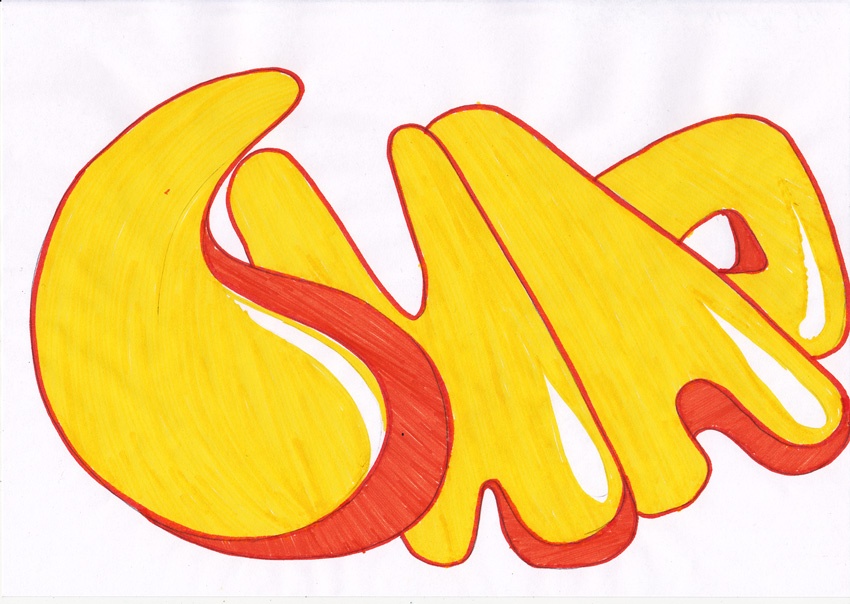 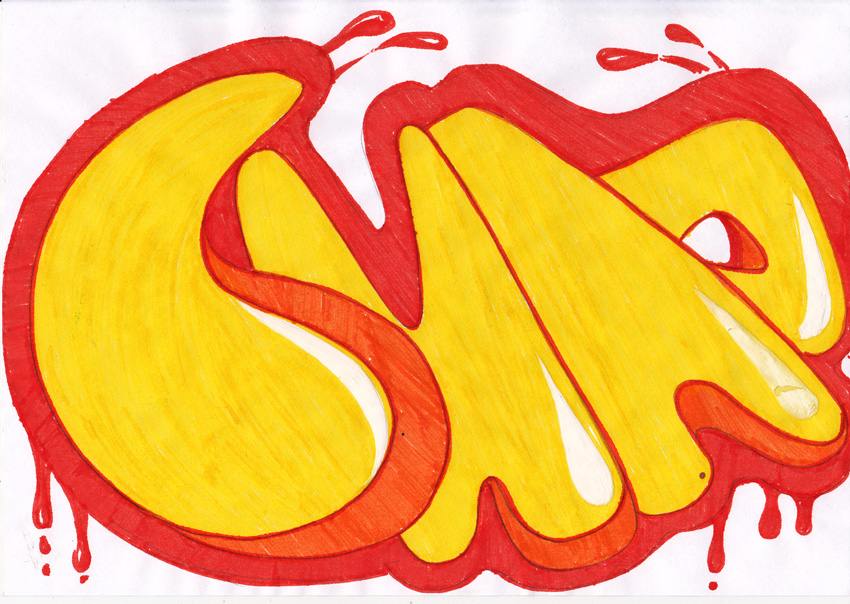 На заключительном этапе мы закрашиваем широкий контур вокруг слова красным маркером и добавляем капли, придавая рисунку живость. Если вы забыли оставить белые блики, их всегда можно дорисовать на заключительном этапе белой гуашью или корректором.И, таким образом, наше   граффити готово!Ребята,  получившиеся рисунки присылайте в группу в Viber